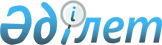 Қазақстан Республикасының Әдiлет министрлiгінде N 1118 тiркелген "Қазақстан Республикасының жоғары оқу орындарына қабылдаудың типтiк ережелерiн бекiту туралы" Қазақстан Республикасы Бiлiм және ғылым министрінің 2000 жылғы 25 наурыздағы N 247 бұйрығына өзгерiстер мен толықтырулар енгiзу туралы
					
			Күшін жойған
			
			
		
					Қазақстан Республикасы Білім және ғылым министрінің 2004 жылғы 23 наурыздағы N 241 бұйрығы. Қазақстан Республикасының Әділет министрлігінде 2004 жылғы 16 сәуірде тіркелді. Тіркеу N 2808. Күші жойылды - Қазақстан Республикасы Білім және ғылым министрінің 2007 жылғы 19 желтоқсандағы N 638 Бұйрығымен



      


Күші жойылды - Қазақстан Республикасы Білім және ғылым министрінің 2007.12.19. 


 N 638 


 (қолданысқа енгізілу тәртібін 


 4-тармақтан 


 қараңыз) Бұйрығымен.



      "Ұлттық бiрыңғай тестiлеудi енгiзу туралы" Қазақстан Республикасы Үкiметiнiң 2004 жылғы 13 наурыздағы N 317 
 қаулысын 
 iске асыру және Қазақстан Республикасының жоғары оқу орындарына қабылдауды ұйымдастырудың сапасын арттыру мақсатында бұйырамын:




      1. "Қазақстан Республикасының жоғары оқу орындарына қабылдаудың типтiк ережелерiн бекiту туралы" Қазақстан Республикасы Бiлiм және ғылым министрiнiң 2000 жылғы 25 наурыздағы N 247 
 бұйрығына 
 (Қазақстан Республикасының Әдiлет министрлiгiнде N 1118 тiркелген, 2000 жылғы 16 мамырдағы N 118-119 (23131-23132) "Казахстанская правда" газетiнде жарияланған), "Қазақстан Республикасының жоғары оқу орындарына қабылдаудың типтiк ережелерiн бекiту туралы" Қазақстан Республикасы Бiлiм және ғылым министрiнiң 2000 жылғы 25 наурыздағы N 247 бұйрығына өзгерiстер мен толықтырулар енгiзу туралы" Қазақстан Республикасы Бiлiм және ғылым министрiнiң 2001 жылғы 18 мамырдағы N 366 
 бұйрығына 
 (Қазақстан Республикасының Әдiлет министрлiгiнде N 1514 тiркелген), "Қазақстан Республикасының жоғары оқу орындарына қабылдаудың типтік ережелерiн бекiту туралы" Қазақстан Республикасы Бiлiм және ғылым министрiнiң 2000 жылғы 25 наурыздағы N 247 бұйрығына өзгерiстер енгiзу туралы" Қазақстан Республикасын Бiлiм және ғылым министрiнiң 2002 жылғы 17 мамырдағы N 394 
 бұйрығына 
 (Қазақстан Республикасының Әдiлет министрлiгiнде N 1859 тiркелген), "Қазақстан Республикасының жоғары оқу орындарына қабылдаудың типтiк ережелерiн бекiту туралы" Қазақстан Республикасы Бiлiм және ғылым министрiнiң 2000 жылғы 25 наурыздағы N 247 бұйрығына өзгерiстер мен толықтырулар енгiзу туралы" Қазақстан Республикасы Бiлiм және ғылым министрiнiң 2003 жылғы 22 ақпандағы N 116-1 
 бұйрығына 
 (Қазақстан Республикасының Әдiлет министрлiгiнде N 2211 тiркелген) мынадай өзгерiстер мен толықтырулар енгiзiлсiн:



      көрсетiлген бұйрықпен бекiтiлген Қазақстан Республикасының жоғары оқу орындарына қабылдаудың типтiк ережелерiнде:




      2-тармақта:



      екiншi абзац "Беларусь Республикасының" деген сөзден кейiн ", Тәжiкстан Республикасының" деген сөздермен толықтырылсын;



      үшiншi абзац алынып тасталсын;




      3-тармақта бiрiншi, екiншi, үшiншi абзацтар мынадай редакцияда жазылсын:



      "3. Қазақстан Республикасының жоғары оқу орындарына азаматтарды қабылдау ұлттық бiрыңғай тестiлеудiң (бұдан әрi - ҰБТ) немесе Қазақстан Республикасы Бiлiм және ғылым министрлiгiнiң Бiлiм беру мен тестiлеудiң мемлекеттiк стандарттарының ұлттық орталығы (бұдан әрi - БТМСҰО) әзiрлеген технология бойынша өткiзiлетiн кешендi тестiлеудiң нәтижесi бойынша берiлген мемлекеттiк сертификаттағы баллдарға сәйкес жүзеге асырылады.



      ҰБТ ағымдағы жылы жалпы бiлiм беретiн мектептi бiтiрушiлер үшiн өткiзiледi.



      Кешендi тестiлеу өткен жылы жалпы бiлiм беретiн мектептiң бiтiрушiлерi, кәсiптiк бастауыш және орта оқу орындарының бiтiрушiлерi, шетелде оқушылармен алмасу халықаралық желiсi бойынша оқыған жалпы бiлiм беретiн мектеп бiтiрушiлерi, ҰБТ-ға қатыспаған жалпы орта мектептi өзбек, ұйғыр және тәжiк тілдерiнде аяқтаған бiтiрушiлерi, сондай-ақ оқу орындарын шетелде бiтiрген шетел азаматтары үшiн өткiзiледi.";



      төртiншi абзацта:



      "Азаматтарды" деген сөзден кейiн "Қазақстан Республикасының Ұлттық қауiпсiздiк комитетiне," деген сөздермен толықтырылсын;



      "Қазақстан Республикасының Қаржы полициясы агенттiгiне" деген сөздер "Қазақстан Республикасының Экономикалық және сыбайлас жемқорлық қылмысқа қарсы күрес жөнiндегi агенттiгiне" деген сөздермен ауыстырылсын;



      "(1-қосымша )" деген сөздер алынып тасталсын;



      бесiншi абзацта: "психологиялық" деген сөз "психофизиологиялық" деген сөзбен ауыстырылсын;



      алтыншы абзацта "БТМСҰО әзiрлеген технологияға сәйкес ЖОО қабылдау емтихандарын кешендi тест түрiнде жүргiзедi деген сөздер "ЖОО мемлекеттiк сертификаттағы баллдарға сәйкес iрiктеу өткiзiледi" деген сөздермен ауыстырылсын;




      6 тармақта "2-қосымшаға сәйкес" деген сөздерi "Қазақстан Республикасы Үкiметi бекiткен тiзбеге сәйкес" деген сөздермен ауыстырылсын;




      7-тармақ мынадай редакцияда жазылсын:



      "7. Мемлекеттiк бiлiм грантын немесе несиесiн алу конкурсына қатысу үшiн талапкер ЖОО-ның қабылдау комиссиясына арнайы бланкiдегi өтiнiшiн, бiлiмi туралы құжатын (түпнұсқа), мемлекеттiк сертификатты, жеңілдiктep алуға құқық беретiн құжаттарды, 3х4 көлемiндегi 2 фотосурет, сондай-ақ жеке басын растайтын құжаттың көшiрмесiн суретiмен бiрге өткiзедi.



      Мемлекеттiк бiлiм грантын алу конкурсына қатысу үшiн, талапкер өтiнiшiнде осы мамандық бойынша мемлекеттiк бiлiм гранты орналастырылатын таңдаған мамандықпен ЖОО-ны көрсетедi. Төртiншi пән сәйкес келген жағдайда, талапкер бiлiм гранты орналастырылатын ЖОО мен екiншi мамандығын көрсетуге құқығы бар.



      Мемлекеттiк бiлiм несиесiн алу конкурсына қатысу үшiн талапкер мамандығын көрсетедi. Төртiншi пән сәйкес келген жағдайда талапкер екiншi мамандықты көрсетуге құқығы бар.



      3-тармақта көрсетiлген мемлекеттiк органдарға ведомстволық бағынысты ЖОО-ға түсетiн азаматтар бiрiншi осы жоғары оқу орнында даярланатын мамандықты, екiншi 3-қосымша бойынша мамандықты көрсетедi.



      Шетел тiлiнде ұсынылатын құжаттардың қазақ немесе орыс тiлдерiндегi нотариалдық расталған аудармасы болуы тиiс. Шетел азаматтары ұсынатын құжаттар белгiленген тәртiпте нострификациялануы керек.



      Бiрiншi және екiншi топтағы мүгедек адамдар, сондай-ақ бала кезiнен мүгедектер таңдап алған мамандықтары бойынша оқу үшiн қарсы дәлелдiң жоқтығы туралы медициналық-әлеуметтiк сараптамалық комиссиясының (МӘСК) қорытындысын бередi.



      Конкурстан тыс мемлекеттiк бiлiм грантын алуға құқығы бар адамдар жоғары оқу орнының қабылдау комиссиясына осы құқықты растайтын құжатты және осы типтiк ережелерде белгiленген мерзiмде өздерi таңдаған мамандықтарына түсу туралы өтiнiш бередi.



      Мемлекеттiк бiлiм гранттарын немесе мемлекеттiк бiлiм несиесiн тағайындау конкурсына қатысу үшiн өтiнiштер 20 маусымнан 10 шiлдеге дейiн қабылданады.



      Шығармашылық мамандықтарға өтiнiштердi қабылдау мерзiмi ЖОО-ның қабылдау комиссиялары 20 маусымнан 4 шiлдеге дейiн, арнайы (шығармашылық) емтихандар 5 шілдеден 8 шiлдеге дейiн өткiзіледi.



      3-тармақта көрсетiлген мемлекеттiк органдарға ведомстволық бағынысты жоғары оқу орындарына өтiнiштердi қабылдау мерзiмiн тиiстi мемлекеттiк органдар белгiлейдi.



      Шығармашылық мамандықтарға, сондай-ақ 3-тармақта көрсетiлген мемлекеттiк органдарға ведомстволық бағынысты жоғары оқу орындарына, Ұлттық қауiпсiздiк комитетiне қарасты ведомстволық бағынысты жоғары оқу орындарынан басқа оқу орындарына түсу кезiнде өтiнiштер ЖОО орналасқан жерде қабылданады.";




      8-тармақта "Әр пән бойынша тест тапсырмаларының саны - 30. Әр тecт тапсырмасының дұрыс жауабы бiр балл болып бағаланады" және "кешендi тестiлеу нәтижесi бойынша" деген сөздер алынып тасталсын;




      9, 10, 11, 11-1 тармақтары алынып тасталсын;




      12-тармақта "Түркiстан" деген сөзден кейiн ", Балқаш" деген сөзбен толықтырылсын;




      14-тармақта:



      екiншi, үшiншi, төртiншi абзацтар алынып тасталсын;



      мынадай мазмұндағы абзацпен толықтырылсын:



      "Кешендi тестiлеуге қатысу үшiн өтiнiштердi қабылдау мерзiмi 20 маусымнан 10 шiлдеге дейiн. Кешендi тестiлеу 20 шiлдеден 25 шілдеге дейiн өткiзiледi".




      Мынадай мазмұндағы 14-2, 14-3, 14-4, 14-5-тармақтарымен толықтырылсын:



      "14-2. Кешендi тестiлеу талапкерлердің тiлегi бойынша қазақ немесе орыс тiлдерiнде жалпы орта бiлiм беретiн бағдарламаның көлемiнде төрт пән бойынша жүргiзiледi. Қазақ немесе орыс тілдерiнде, Қазақстан тарихы және математика пәндерi мiндеттi болып табылады, ал төртiншi және мамандыққа бейiмдейтiн пәндерден талапкердiң таңдаған мамандығы бойынша 3-қосымшаға сәйкес жүргiзiледi.



      Шығармашылық мамандықтары үшiн қазақ немесе орыс тiлдерiнде және Қазақстан тарихы пәндерi мiндеттi болып табылады.



      Шығармашылық мамандыққа түсушi азаматтар өздерi таңдаған ЖОО-ның қабылдау комиссиясында өткiзiлетiн арнайы (шығармашылық) емтихандарды тапсырады. Бiр шығармашылық емтиханның ең жоғары балл саны - 30. Арнайы (шығармашылық) емтихандар саны - 2. Арнайы (шығармашылық) емтихан бойынша 10 баллдан кем алған немесе оларға қатыспаған талапкерлер, осы мамандық бойынша түсу үшiн кешендi тестiлеуге жiберiлмейдi. Арнайы (шығармашылық) емтихандарды қайта тапсыруға рұқсат етілмейдi.




      14-3. Әр пән бойынша тecт тапсырмаларының саны - 30. Әр тест тапсырмасының дұрыс жауабы бiр балл болып бағаланады.




      14-4. Кешендi тестiлеуге 3 астрономиялық сағат бөлiнедi. Кешендi тест сынағын қайта тапсыруға рұқсат етiлмейдi.




      14-5. Тестiлеуден кейiн өткiзiлетiн жауап парақтарын сканерлеу аяқталғаннан кейiн, бiрден дұрыс жауаптар коды iлiнедi.";




      16-тармақ алынып тасталсын;




      20-тармақта "1-қосымшаға сәйкес" деген сөздер "3-тармақта көрсетiлген мемлекеттiк органдарға ведомстволық бағынысты" деген сөздермен ауыстырылсын;




      22-тармақ мынадай мазмұндағы сөйлеммен толықтырылсын:



      "Бiрiншi кезекте, мемлекеттiк бiлiм гранты тағайындалады, одан әрi мемлекеттiк бiлiм несиесi берiледi";




      24-тармақтағы "және мемлекеттiк бiлiм несиесiн беру" сөздерi алынып тасталсын;




      25-тармақта:



      екiншi, үшiншi, төртiншi, бесiншi абзацтар мынадай редакцияда жазылсын:



      "Бұдан әрi мемлекеттiк бiлiм гранттарын тағайындау, әрбiр жоғары оқу орны үшiн тиiстi мамандықтар бойынша, белгiленген квотаны ескере отырып бекiтiлген мемлекеттiк бiлiм гранты көлемi шегiнде, талапкер өтiнiш білдiрген жоғары оқу орнына, мамандықтар мен тiл бөлiмдерi бойынша мемлекеттiк сертификаттар баллдарына сәйкес және конкурстық негiзiнде жүзеге асырылады.



      Ол өтiнiш білдiрген екi мамандық бойынша талапкер конкурстық iрiктеуден өткен жағдайда мемлекеттiк бiлiм гранты көрсетiлген бiрiншi мамандық бойынша тағайындалады.



      Мемлекеттiк бiлiм несиелерiн беру белгiленген квотаны ескере отырып мамандықтар мен тiл бөлiмдерi бойынша мемлекеттiк сертификаттар баллдарына сәйкес конкурстық негiзде жүзеге асырылады. Ол өтiнiш бiлдiрген екi мамандық бойынша талапкер конкурстық iрiктеуден өткен жағдайда мемлекеттiк бiлiм несиесi көрсетiлген бiрiншi мамандық бойынша берiледi.



      Тiл бөлiмдерiнiң бiрiнде босаған орындар мамандықтар iшiнде конкурстық негiзiнде тағайындау үшiн берiледi.";



      алтыншы абзацта "берудің" деген сөз "беруден" деген сөзбен ауыстырылсын, "үш кезеңнен" деген сөздері алынып тасталсын;




      29-тармақта "27" деген сан "25" деген санмен ауыстырылсын;




      30-тармақтың бiрiншi абзацы мынадай редакцияда жазылсын:



      "Мемлекеттiк бiлiм грантын алу құқығына ие болғаны туралы куәлiк алған азаматтар, куәлiкте көрсетiлген ЖОО-ға қабылдау туралы өтiнiш бередi және студенттер қатарына қабылданады, Мемлекеттiк білiм несиесiн алу құқығына ие болғаны туралы куәлiк алған азаматтар кәсiптiк жоғары мамандығы бойынша лицензиясы бар және мемлекеттiк аттестаттаудан өткен ЖОО-ға қабылдау туралы өтiнiш бередi және студенттер қатарына қабылданады.";




      31-тармақта:



      "кешендi тест сынағында жинаған" деген сөздер "мемлекеттiк сертификат" деген сөзбен, "1-қосымша бойынша" деген сөздер "3 тармақта көрсетiлген мемлекеттiк органдарға ведомстволық бағынысты" сөздерiмен, "кешендi тестiлеудiң нәтижесiне сәйкес" деген сөздер "мемлекеттiк сертификаттағы баллдарына сәйкес" деген сөздерiмен, "психологиялық" деген сөз "психофизиологиялық" деген сөзбен ауыстырылсын;



      үшiншi абзац алынып тасталсын;




      3-қосымша 1-қосымшаға сәйкес жаңа редакцияда жазылсын;




      4-қосымша 2-қосымшаға сәйкес жаңа редакцияда жазылсын.



      2. Жоғары және жоғары оқу орнынан кейiнгi бiлiм департаментi (Б. Әбдiрәсiлов) осы бұйрықты Қазақстан Республикасының Әдiлет министрлiгiнде мемлекеттiк тiркелуiн қамтамасыз етсiн.



      3. Осы бұйрықтың орындалуын бақылауды өзiме қалдырамын.

     

 Министрдiң




      міндетін атқарушы


Қазақстан Республикасы   



Бiлiм және ғылым министрi  



мiндетiн атқарушының     



2004 ж. 23 наурыздағы N 241 



"Қазақстан Республикасының  



Әдiлет министрлiгiнде N 1118 



тiркелген "Қазақстан    



Республикасының жоғары оқу  



орындарына қабылдаудың    



типтiк ережелерiн бекiту   



туралы" Қазақстан     



Республикасы Бiлiм және   



ғылым министрiнiң     



2000 жылғы 25 наурыздағы  



N 247 бұйрығына өзгерiстер 



мен толықтырулар енгiзу  



туралы" бұйрығына    



1-қосымша       

Қазақстан Республикасы  



жоғары оқу орындарына  



қабылдаудың типтiк   



ережелерiне      



3-қосымша       


Кешенді тест сынағы жүргізілетін пәндер көрсетілген мамандықтар тізімі


___________________________________________________________________



  Код  | Мамандықтардың топтары |  Тест сынағы    |Мамандыққа бе.



       |және мамандықтардың аты | өтетін 4-ші пән |йімдейтін пән



___________________________________________________________________



                       Бакалавриат мамандықтары



                              1. Бiлiм



___________________________________________________________________



050101 Мектепке дейiнгi оқыту    Биология         Математика



       және тәрбиелеу



050102 Бастауыш оқытудың педа.   Биология         Математика



       гогикасы мен әдiстемесi



050103 Педагогика және           Биология         Биология



       психология



050104 Бастапқы әскери дайындық  2 шығармашылық   1 шығармашылық



                                 емтихан          емтихан



050105 Дефектология              Биология         Математика



050106 Музыкалық бiлiм           2 шығармашылық   1 шығармашылық



                                 емтихан          емтихан



050107 Бейнелеу өнерi және сызу  2 шығармашылық   1 шығармашылық



                                 емтихан          емтихан



050108 Дене шынықтыру және спорт 2 шығармашылық   1 шығармашылық



                                 емтихан          емтихан



050109 Математика                Физика           Математика



050110 Физика                    Физика           Физика



050111 Информатика               Физика           Математика



050112 Химия                     Химия            Химия



050113 Биология                  Биология         Биология



050114 Тарих                     Дүниежүзі        Қазақстан



                                 тарихы           тарихы



050115 Құқық және экономика      География        География



       негіздері



050116 География                 География        География



050117 Қазақ тiлi мен әдебиетi   Қазақ әдебиеті   Қазақ тілі



050118 Орыс тiлi мен әдебиетi    Орыс әдебиеті    Орыс тілі



050119 Шет тілі: екі шет тілі    Шетел тілі       Шетел тілі



050120 Кәсіптік білім            География        Математика



__________________________________________________________________



                       2. Гуманитарлық ғылымдар



__________________________________________________________________



050201 Философия                 Дүниежүзі        Қазақстан



                                 тарихы           тарихы



050202 Халықаралық қатынастар    Шетел тілі       Шетел тілі



050203 Тарих                     Дүниежүзі        Қазақстан



                                 тарихы           тарихы



050204 Мәдениеттану              Дүниежүзі        Қазақстан



                                 тарихы           тарихы



050205 Филология                 Әдебиет          Ана тілі



050206 Дінтану                   Дүниежүзі        Қазақстан



                                 тарихы           тарихы



050207 Аударма ісі               Шетел тілі       Шетел тілі



050208 Археология және этнология Дүниежүзі        Қазақстан



                                 тарихы           тарихы



__________________________________________________________________



                            3. Құқық



__________________________________________________________________



050301 Құқықтану                 Дүниежүзі        Қазақстан



                                 тарихы           тарихы



050302 Халықаралық құқық         Шетел тілі       Шетел тілі



050303 Құқық қорғау қызметі      Дүниежүзі        Қазақстан



                                 тарихы           тарихы



__________________________________________________________________



                            4. Өнер



__________________________________________________________________



050401 Музыкатану                2 шығармашылық   1 шығармашылық



                                 емтихан          емтихан



050402 Аспаптық орындау          2 шығармашылық   1 шығармашылық



                                 емтихан          емтихан



050403 Вокалдық өнер             2 шығармашылық   1 шығармашылық



                                 емтихан          емтихан



050404 Дәстүрлі музыка өнері     2 шығармашылық   1 шығармашылық



                                 емтихан          емтихан



050405 Дирижерлеу                2 шығармашылық   1 шығармашылық



                                 емтихан          емтихан



050406 Режиссура                 2 шығармашылық   1 шығармашылық



                                 емтихан          емтихан



050407 Актерлық өнер             2 шығармашылық   1 шығармашылық



                                 емтихан          емтихан



050408 Эстрадалық өнер           2 шығармашылық   1 шығармашылық



                                 емтихан          емтихан



050409 Хореография               2 шығармашылық   1 шығармашылық



                                 емтихан          емтихан



050410 Сценография               2 шығармашылық   1 шығармашылық



                                 емтихан          емтихан



050411 Композиция                2 шығармашылық   1 шығармашылық



                                 емтихан          емтихан



050412 Операторлық өнер          2 шығармашылық   1 шығармашылық



                                 емтихан          емтихан



050413 Сурет салу                2 шығармашылық   1 шығармашылық



                                 емтихан          емтихан



050414 Графика                   2 шығармашылық   1 шығармашылық



                                 емтихан          емтихан



050415 Мүсіндеу                  2 шығармашылық   1 шығармашылық



                                 емтихан          емтихан



050416 Өнертану                  2 шығармашылық   1 шығармашылық



                                 емтихан          емтихан



050417 Декоративтік өнер         2 шығармашылық   1 шығармашылық



                                 емтихан          емтихан



050418 Кiтапханатану және        Әдебиет          Әдебиет



       библиография



050419 Мұражай ісі және          Дүниежүзі        Қазақстан



       ескерткіштерді қорғау     тарихы           тарихы



050420 Сәулет                    2 шығармашылық   1 шығармашылық



                                 емтихан          емтихан



050421 Дизайн                    2 шығармашылық   1 шығармашылық



                                 емтихан          емтихан



050422 Баспа ісі                 Әдебиет          Әдебиет



__________________________________________________________________



                5. Әлеуметтік ғылымдар және бизнес



__________________________________________________________________



050501 Социология                Дүниежүзі        Қазақстан



                                 тарихы           тарихы



050502 Политология               Дүниежүзі        Қазақстан



                                 тарихы           тарихы



050503 Психология                Биология         Биология



050504 Журналистика              2 шығармашылық   1 шығармашылық



                                 емтихан          емтихан



050505 Аймақтану                 Шетел тілі       Шетел тілі



050506 Экономика                 География        Математика



050507 Менеджмент                География        Математика



050508 Есеп және аудит           География        Математика



050509 Қаржы                     География        Математика



050510 Мемлекеттік және          География        Математика



       жергілікті басқару



050511 Маркетинг                 География        Математика



__________________________________________________________________



                    6. Жаратылыстану ғылымдары



__________________________________________________________________



050601 Математика                Физика           Математика



050602 Информатика               Физика           Математика



050603 Механика                  Физика           Математика



050604 Физика                    Физика           Физика



050605 Ядролық физика            Физика           Физика



050606 Химия                     Химия            Химия



050607 Биология                  Биология         Биология



050608 Экология                  Биология         Биология



050609 География                 География        География



050610 Гидрометеорология         География        География



050611 Астрономия                Физика           Физика



__________________________________________________________________



             7. Техникалық ғылымдар және технологиялар



__________________________________________________________________



050701 Биотехнология             Биология         Биология



050702 Автоматтандыру және       Физика           Математика



       басқару



050703 Ақпараттық жүйелер        Физика           Математика



050704 Есептеу техникасы және    Физика           Математика



       бағдарламалық қамтамасыз



       ету



050705 Математикалық және        Физика           Математика



       компьютерлік модельдеу



050706 Геология және пайдалы     Физика           Математика



       қазбалар көздерiн барлау



050707 Тау-кен ісі               Физика           Математика



050708 Мұнай-газ iсi             Физика           Математика



050709 Металлургия               Физика           Математика



050710 Материалтану және жаңа    Физика           Физика



       материалдар технологиясы



050711 Геодезия және картография География        Математика



050712 Машина жасау              Физика           Физика



050713 Көлiк, көлiк техникасы    Физика           Математика



       және технологиялары



050714 Авиациялық техника және   Физика           Физика



       технологиялары



050715 Теңiз техникасы мен       Физика           Математика



       технологиялары



050716 Приборлар жасау           Физика           Математика



050717 Жылу энергетикасы         Физика           Математика



050718 Электр энергетикасы       Физика           Математика



050719 Радиотехника, электроника Физика           Математика



       және телекоммуникациялар



050720 Бейорганикалық заттардың  Химия            Химия



       химиялық технологиясы



050721 Органикалық заттардың     Химия            Химия



       химиялық технологиясы



050722 Полиграфия                Физика           Физика



050723 Техникалық физика         Физика           Физика



050724 Техникалық машиналар және Физика           Физика



       жабдықтар



050725 Ағаш өңдеу технологиясы   Физика           Математика



050726 Жеңiл және тоқу           Физика           Физика



       өнеркәсiбi тауарлары мен



       бұйымдарының технологиясы



050727 Азық-түлік тағамдары      Химия            Химия



       технологиясы



050728 Өңдеу өндiрiстерінің      Химия            Химия



       технологиясы



050729 Құрылыс                   Физика           Математика



050730 Құрылыс материалдарын,    Физика           Математика



       бұйымдарын және



       конструкцияларын өндіру



050731 Қоршаған ортаны қорғау    Физика           Математика



       және өмiр тіршілігінің



       қауiпсiздiгi



050732 Стандарттау, метрология   Физика           Математика



       және сертификаттау



__________________________________________________________________



                 8. Ауыл шаруашылық ғылымдары



__________________________________________________________________



050801 Агрономия                 Биология         Биология



050802 Зоотехния                 Биология         Биология



050803 Аң өсіру және аңшылық     Биология         Биология



050804 Балық шаруашылығы         Биология         Биология



050805 Су ресурстары және суды   География         География



       қолдану



050806 Агроинженерия             Физика           Математика



050807 Орман шаруашылық iсi      Физика           Математика



050808 Топырақтану және          Биология         Биология



       агрохимия



__________________________________________________________________



                        9. Қызмет көрсету



__________________________________________________________________



050901 Көлiктi пайдалану және    Физика           Математика



       жүк қозғалысы мен



       тасымалдауды ұйымдастыру



050902 Туризм                    География        География



050903 Жерге орналастыру және    Физика           Математика



       кадастр



050904 Тұрмыстық қызмет көрсету  География        География



       және сервис



050905 Әлеуметтiк жұмыс          География        География



050906 Мәдени дем алу            2 шығармашылық   1 шығармашылық



       жұмысы                    емтихан          емтихан



__________________________________________________________________



                  10. Әскери iс және қауiпсiздiк



__________________________________________________________________



051001 Өрт қауiпсiздiгi          Физика           Математика



__________________________________________________________________



                 Жоғары арнайы бiлiм мамандықтары



   2. Денсаулық сақтау және әлеуметтiк қамтамасыз ету (медицина)



__________________________________________________________________



051101 Емдеу iсi                 Биология         Биология



051102 Педиатрия                 Биология         Биология



051103 Медико-профилактикалық    Биология         Биология



       iс



051104 Стоматология              Биология         Биология



051105 Фармация                  Химия            Химия



051106 Шығыс медицинасы          Биология         Биология



051107 Медико-биологиялық        Биология         Биология



       iс



__________________________________________________________________



                        3. Ветеринария



__________________________________________________________________



051201 Ветеринарлық медицина     Биология         Биология



051202 Ветеринарлық санитария    Биология         Биология



__________________________________________________________________




Қазақстан Республикасы   



Бiлiм және ғылым министрi  



мiндетiн атқарушының     



2004 жылғы 23 наурыздағы N 241 



"Қазақстан Республикасының  



Әдiлет министрлiгiнде N 1118 



тiркелген "Қазақстан    



Республикасының жоғары оқу  



орындарына қабылдаудың    



типтiк ережелерiн бекiту   



туралы" Қазақстан     



Республикасы Бiлiм және   



ғылым министрiнiң     



2000 жылғы 25 наурыздағы  



N 247 бұйрығына өзгерiстер 



мен толықтырулар енгiзу  



туралы" бұйрығына    



2-қосымша       

Қазақстан Республикасы  



жоғары оқу орындарына  



қабылдаудың типтiк   



ережелерiне      



4-қосымша       


Ауылдық бiлiм беру ұйымдарын бiтiрген азаматтар




үшiн арналған Қазақстан Республикасы жоғары оқу




орындарына қабылдау квотасының жоғары арнайы бiлiм




және бакалавриат мамандықтарының тiзбесi


___________________________________________________________________



  Код  |     Мамандықтардың топтары және мамандықтардың аты



___________________________________________________________________



                       Бакалавриат мамандықтары



                              1. Бiлiм



___________________________________________________________________



050101 Мектепке дейiнгi оқыту және тәрбиелеу



050102 Бастапқы оқытудың педагогикасы мен әдiстемесi



050103 Педагогика және психология



050104 Бастапқы әскери дайындық



050105 Дефектология



050106 Музыкалық бiлiм



050107 Бейнелеу өнерi және сызу



050108 Дене шынықтыру және спорт



050109 Математика



050110 Физика



050111 Информатика



050112 Химия



050113 Биология



050114 Тарих



050115 Құқық және экономика негіздері



050116 География



050117 Қазақ тiлi мен әдебиетi



050118 Орыс тiлi мен әдебиетi



050119 Шет тілі: екі тілі



050120 Кәсіптік оқыту



__________________________________________________________________



                       2. Гуманитарлық ғылымдар



__________________________________________________________________



050203 Тарих



050204 Мәдениеттану



050206 Дінтану



050208 Археология және этнология



__________________________________________________________________



                             3. Өнер



__________________________________________________________________



050404 Дәстүрлі музыка өнері



050418 Кiтапханатану және библиография



050419 Мұражай ісі және ескерткіштер қорғау



__________________________________________________________________



                5. Әлеуметтік ғылымдар және бизнес



__________________________________________________________________



050504 Журналистика



050505 Аймақтану



050506 Экономика



050507 Менеджмент



050508 Есеп және аудит



050510 Мемлекеттік және жергілікті басқару



050511 Маркетинг



__________________________________________________________________



                    6. Жаратылыстану ғылымдары



__________________________________________________________________



050601 Математика



050602 Информатика



050604 Физика



050606 Химия



050607 Биология



050608 Экология



050609 География



050610 Гидрометеорология



__________________________________________________________________



             7. Техникалық ғылымдар және технологиялар



__________________________________________________________________



050701 Биотехнология



050703 Ақпараттық жүйелер



050706 Геология және пайдалы қазбалар көздерiн барлау



050708 Мұнай-газ iсi



050711 Геодезия және картография



050713 Көлiк, көлiк техникасы және технологиясы



050715 Теңiз техникасы мен технологиясы



050717 Жылу энергетикасы



050718 Электр энергетикасы



050719 Радиотехника, электроника және телекоммуникациялар



050724 Техникалық машиналар және жабдықтар



050725 Ағаш өңдеу технологиясы



050726 Жеңiл және тоқыма өнеркәсiбi тауарлары мен заттары



       технологиясы



050727 Тағамдық заттар технологиясы



050728 Өңдеу өндiрiстер технологиясы



050729 Құрылыс



050731 Қоршаған ортаны қорғау және өмiр сүру қауiпсiздiгi



050732 Стандарттау, сертификаттау және метрология



__________________________________________________________________



                 8. Ауыл шаруашылық ғылымдары



__________________________________________________________________



050801 Агрономия



050802 Зоотехния



050803 Аң өндiру және аң аулау



050804 Балық шаруашылығы



050805 Суды қолдану және су ресурстары



050806 Агроинженерия



050807 Орман шаруашылық iсi



050808 Топырақтану және агрохимия



__________________________________________________________________



                        9. Қызмет көрсету



__________________________________________________________________



050901 Көлiктi пайдалану және жүк қозғалысы мен тасымалдауды



       ұйымдастыру



050903 Жерге орналастыру және кадастр



050904 Тұрмыстық қызмет көрсету және сервис



050905 Әлеуметтiк жұмыс



050906 Мәдени түрде дем алу жұмысы



__________________________________________________________________



                  10. Әскери iс және қауiпсiздiк



__________________________________________________________________



051001 Өрт қауiпсiздiгi



__________________________________________________________________



                 Жоғары арнайы бiлiм мамандықтары



   2. Денсаулық сақтау және әлеуметтiк қамтамасыз ету (медицина)



__________________________________________________________________



051101 Емдеу iсi



051102 Педиатрия



051103 Медициналық-профилактикалық iс



051104 Стоматология



051105 Фармация



051106 Шығыс медицинасы



051107 Медициналық-биологиялық iс



__________________________________________________________________



                        3. Ветеринария



__________________________________________________________________



051201 Ветеринарлық медицина



051202 Ветеринарлық санитария



__________________________________________________________________

					© 2012. Қазақстан Республикасы Әділет министрлігінің «Қазақстан Республикасының Заңнама және құқықтық ақпарат институты» ШЖҚ РМК
				